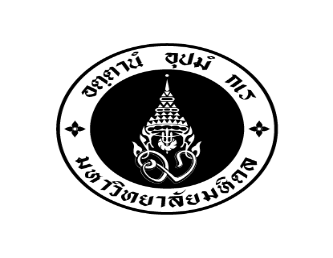 ชื่อส่วนงานที่อยู่หนังสือผ่านสิทธิ์และรับรองเงินเดือนวันที่	................................................เรื่อง	การขออนุมัติวงเงินสินเชื่อสวัสดิการเพื่อการเคหะเรียน	ผู้จัดการทีมสินเชื่อเคหะอ้างถึง	ข้อตกลงระหว่าง ธนาคารไทยพาณิชย์ จำกัด (มหาชน) กับ มหาวิทยาลัยมหิดล		มหาวิทยาลัยมหิดล ขอเรียนให้ทราบว่า (ชื่อ – สกุล)..........................................................................เป็นบุคลากรของมหาวิทยาลัยมหิดล ตำแหน่ง..........................................สังกัด (ชื่อส่วนงาน)......................................เริ่มปฏิบัติงานในมหาวิทยาลัยมหิดลตั้งแต่วันที่................................โดยได้รับเงินเดือนอัตราเดือนละ....................บาทและมีรายได้อื่นๆ เฉลี่ยเดือนละ ............................................บาท (คงเหลือสุทธิเดือนละ.................................... บาท)		จึงเรียนมาเพื่อโปรดดำเนินการต่อไปด้วย   จักเป็นพระคุณยิ่ง							ขอแสดงความนับถือ							มหาวิทยาลัยมหิดล							................................					     ลงชื่อ  (.......................................................)	       				  ตำแหน่ง      หัวหน้าฝ่ายทรัพยากรบุคคลหมายเหตุ	หนังสือฉบับนี้มีอายุ ๓๐ วัน นับแต่วันที่ออกหนังสือ